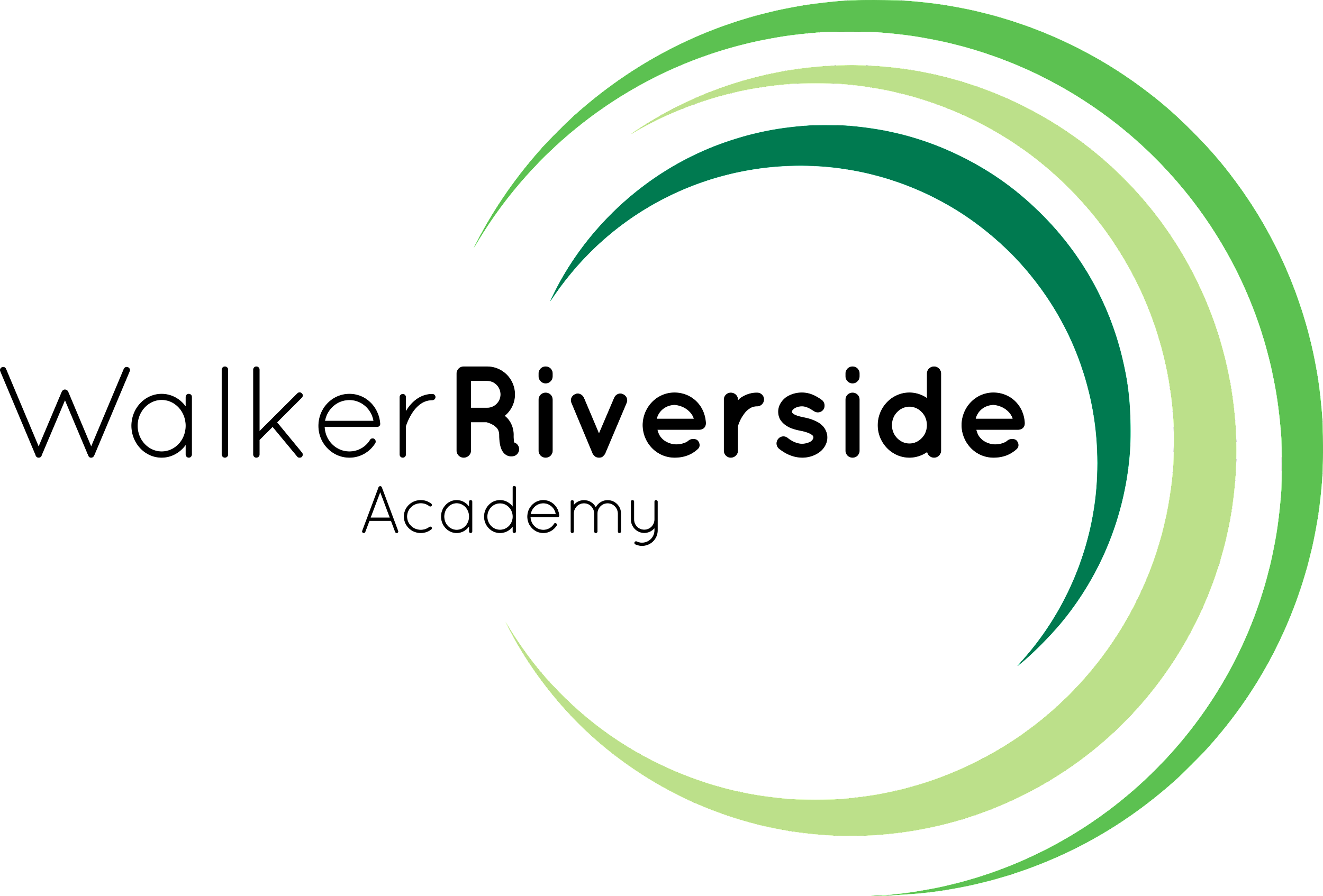 Walker Riverside AcademyTeacher of HistoryMain responsibilitiesThe following list is typical of the level of duties which the post holder will be expected to perform.  It is not necessarily exhaustive and other duties of a similar type and level may be required from time to time.General
To carry out the professional duties of a Teacher as set out in the School Teachers' Pay and Conditions Document.  Carry out teaching duties in accordance with the school's schemes of work and the National Curriculum.
Generic Responsibilities
1.         Establish a purposeful and safe learning environment and manage learners’ 
	behaviour constructively by establishing and maintaining a clear and 
	positive framework for discipline and a supportive culture in line with the 
	school behaviour policy.2.        Contribute to the monitoring and development of a curriculum area to 
	ensure suitable opportunities are provided for learner aspirations to be met.3.        Plan effectively in the short, medium and long term and prepare effective 
	learning sequences, lessons and work across a series of lessons to ensure 
	coverage of the curriculum and the differentiated needs of learners are met. 
	Plan and prepare homework and other out of class work.  4.        Be aware of and apply a range of teaching and learning strategies, including 
	implementing inclusive practices, to ensure that the diverse needs of learners 
	are met and excellence and enjoyment is achieved.  Deliver lessons to groups 
	of learners or classes. Demonstrate the positive values, attitudes and 
	behaviour expected from learners.5.        Assess, record and report on the development and progress of learners and 
	analyse relevant data to promote the highest possible aspirations for 
	learners and target expectations and actions to raise learners’ 
	achievements. Provide timely, accurate and constructive feedback on 
	learners’ attainment, progress and areas of development.6.        Demonstrate ongoing development and application of teaching practice, 
	expertise and subject, specialism and/or phase knowledge to enrich the 
	learning experience within and beyond the teacher’s assigned classes or 
	groups of learners.7.        Communicate effectively and work collaboratively within and beyond the 
	classroom with support staff (including directing their day to day work), 
	teachers, other professionals, parents, carers, agencies and communities, to 
	enhance teaching and learning and promote the positive contribution and 
	well-being of learners.8.        Contribute to the development and implementation of priorities, policies and 
	activities in order to enable the achievement of whole school aims.9.        Promote the safeguarding and welfare of children and young persons the post 
	holder is responsible for, or comes into contact with. Be aware of school 
	policies and other guidance on the safeguarding and promotion of well being 
	of children and young people. Take appropriate action where required.10.       To work effectively with / be aware of and assist integrated processes, such 
	as Common Assessment Framework and local opportunities which support 
	ECM and NCYPP aims for children, young people and their families.11.        Promote and implement policies and practices that encourage mutual 
	tolerance and respect for diversity in all aspects of employment and service 
	delivery.In addition, Upper Pay Spine teachers are expected to:1.	Make significant contributions to implementing workplace policies and practice and to promote their implementation.2.	Give advice on the development and well being of children and young people, if required,3.	Promote collaboration between colleagues and contribute to their professional development through coaching and mentoring, demonstrating effective practice, and providing advice and feedback.October 2021Post Title:Teacher of HistoryPay scale:Main/Upper Pay scale Responsible to:Teacher i/c of HistoryResponsible for:N/AJob Purpose:To be accountable for educational progress of learners by effective teaching and learning and contribute to the monitoring and development of a curriculum area.